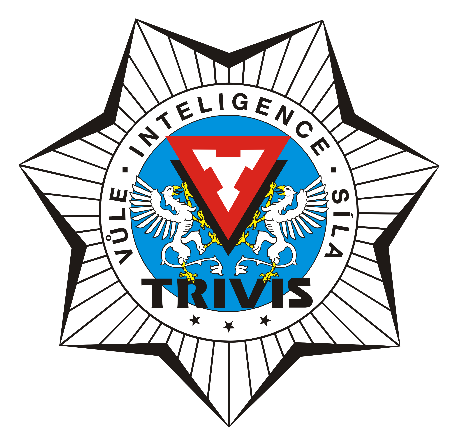 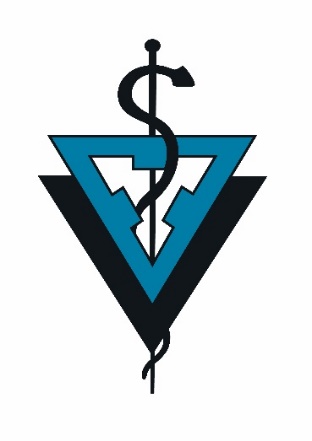 Plán školního poradenského pracovištěpro školní rok 2022/2023Vypracovala: Mgr. Bc. Martina HavlíčkováŠkolní metodik prevence a výchovná poradkyněSrpen	Vypsání konzultačních hodinAktualizace nástěnky výchovného poradce a školního metodika prevence na webových stránkáchAktualizace školní nástěnkyZáří 	Kontrola stávajících záznamů o SPU a IVPZískání nových posudků SPU žáků prvních ročníkůZadání informací o SPU do školního systému a informování ostatních pedagogůPomoc žákům maturujícím v podzimním termínu Účast na adaptačním kurzu žáků 1. ročníkuÚčast na rodičovských schůzkách žáků prvních ročníků Účast na schůzce školních metodiků prevence a výchovných poradcůVypracování Minimálního preventivního programuPotvrzení preventivních a vzdělávacích aktivit pro nový školní rokŘíjen 	Individuální poradenství pro žáky, jejich rodiče a učitele Sledování studijních výsledků všech žáků a zvláště žáků s SPUPříprava na nábor na ZŠ do oborů vzdělání – Bezpečnostně právní činnost a VeterinářstvíZískávání informací o počtu žáků s PUP pro maturitní zkoušku (jaro 2023)Gaudeamus Brno 2022Rozhovor s třídními učiteli o problémových žácích z jejich třídListopad 	Zajištění Učitelských novin s aktuálními seznamy VŠ a VOŠ Přihlášky k maturitní zkoušce na jaro 2023Práce s problémovými žáky, sledování jejich studijních výsledků Nábor na ZŠ do nového oboru vzdělání – Bezpečnostně právní činnost a VeterinářstvíÚčast na Veletrhu středních škol v Brně na VýstavištiÚčast na veletrhu Gaudeamus na Výstavišti v BrněProsinec 	Pomoc žákům při výběru VŠ nebo VOŠ s ohledem na osobnost žáka, jeho vědomosti a schopnosti Pomoc při vyplnění přihlášky k maturitní zkoušce Účast na Dnech otevřených dveří ve školeLeden 	Účast na hovorových hodinách – projednání výsledků žáků v jednotlivýchpředmětech s rodiči Individuální pohovory se žáky a jejich rodiči, kteří neprospěli v jednotlivých předmětech anebo nebyli klasifikováni Kontrola průběhu preventivních a vzdělávacích aktivitÚnor 	Pomoc s vyplněním přihlášky na VŠ Objednání přednášek na druhé pololetíPříprava žáků s SPU na maturitní zkoušku z českého jazyka a z cizích jazyků Březen	Projednávání výsledků žáků s SPU s jednotlivými učiteli cizích jazyků Individuální poradenství pro žáky, rodiče a učitele Duben 	Sledování studijních výsledků u problémových žáků Individuální pomoc žákům před praktickou maturitní zkouškou a slohovými pracemi z českého a cizích jazykůÚčast na přijímacích zkouškách  Květen 	Individuální pomoc žákům před společnou částí maturitní zkoušky (didaktickýtest) Individuální pomoc žákům při maturitní zkoušce Kontrola vykonávaných praxí žáků všech ročníků denního studia Pomoc s odvoláním při neúspěchu u maturitní zkouškyČerven 	Poradenství pro žáky, rodiče a učitele Účast na setkání s rodiči žáků, kteří nastupují do 1. ročníkuÚčast na schůzce školních metodiků prevencePomoc s vyplněním přihlášek k podzimnímu termínu maturitZajištění informací o PPP pro příští školní rok Zajištění preventivních aktivit pro příští školní rokPrůběžně po celý školní rok 	Individuální poradenství pro žáky, rodiče a učitele. Spolupráce a komunikace s PPP a Poradenským centrem.Diagnostika sociálního klimatu ve třídách. Spolupráce se vedením školy, kariérní poradkyní, OSPOD, Policií ČR a školskými poradenskými pracovišti.Doplňování informací na nástěnce výchovného poradce. Aktualizace kontaktů na odborná poradenská pracoviště.Metodická pomoc při integraci, vypracování IVP, kontrola termínů platnosti vyšetření apod. Zajišťování nebo zprostředkování diagnostiky pro žáky se speciálními vzdělávacími potřebami a žáky nadané – průběžně dle potřeby - spolu s TU.Účast na školeních pořádaných sociálními a poradenskými institucemi. Zprostředkování aktuálních informací z oblasti výchovného poradenství pedagogickému sboru školy.Sledování výskyt projevů šikany či zanedbávání školní docházky a dalších nežádoucích jevů ve spolupráci s TU.Zkratky: 	IVP individuální vzdělávací plánSPU specifické poruchy učení PUP přiznané uzpůsobení podmínek (při konání maturitní zkoušky) PPP pedagogicko-psychologická poradna VŠ a VOŠ vysoká škola, vyšší odborná škola TU třídní učitelTRIVIS - SŠ veřejnoprávní Brno, s.r.o.TRIVIS - SŠ veterinární Emila Holuba Brno, s.r.o.Dukelská třída 467/65, 614 00 Brno